Biuletyn LGDLokalna Grupa Działania Czarnoziem na Soli jest szczególnym rodzajem stowarzyszenia, które łączy podmioty społeczne, gospodarcze, publiczne oraz mieszkańców powiatu inowrocławskiego we wspólnym działaniu na rzecz rozwoju lokalnego. 
Lokalne Grupy Działania powstały, aby móc wdrażać program LEADER. Głównym celem tego programu jest budowanie kapitału społecznego na obszarze wiejskim poprzez aktywizację i integrację mieszkańców, powstawanie nowych miejsc pracy, lepsze wykorzystanie posiadanych zasobów przyrodniczych, historycznych, kulturowych oraz gospodarczych. Obszar działania Stowarzyszenia LGD Czarnoziem na Soli znajduje się 
w południowej części województwa kujawsko-pomorskiego i obejmuje osiem gmin powiatu inowrocławskiego, w tym: cztery gminy miejsko-wiejskie (Gniewkowo, Janikowo, Kruszwica 
i Pakość) oraz cztery gminy wiejskie (Dąbrowa Biskupia, Inowrocław, Rojewo i Złotniki Kujawskie). Obszar LGD zamieszkuje 88 681 osób, a jego łączna powierzchnia wynosi 
1 196 km².Ilustracja nr 1. Obszar działania Stowarzyszenia Lokalna Grupa Działania Czarnoziem na Soli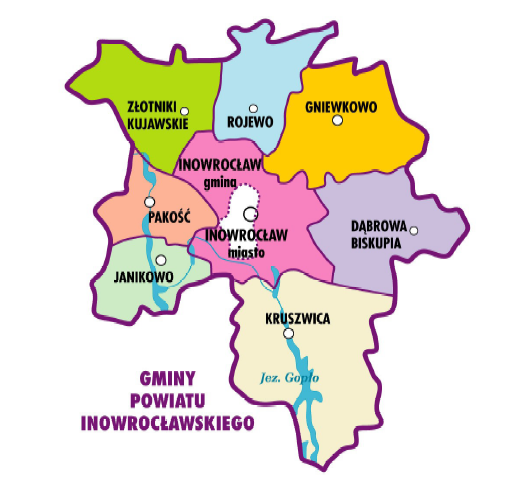 Opracowano na podstawie Lokalnej Strategii Rozwoju na lata 2008-2015 Stowarzyszenia Lokalna Grupa Działania Czarnoziem na Soli.Tabela nr 1. Gminy z obszaru LGD Czarnoziem na SoliOpracowano na podstawie Lokalnej Strategii Rozwoju na lata 2014-2020 Stowarzyszenia Lokalna Grupa Działania Czarnoziem na Soli.W Polsce na okres programowania 2014-2020 wybrano 322 LSR, w tym 24 monofunduszowe „rybackie”. W województwie kujawsko - pomorskim wybrano 28 Strategii Rozwoju Lokalnego Kierowanego przez Społeczność. Są to strategie opracowane przez następujące grupy LGD:Stowarzyszenie „Partnerstwo dla Krajny i Pałuk”,Stowarzyszenie Lokalna Grupa Działania „Dla Miasta Torunia”,Partnerstwo „Lokalna Grupa Działania Bory Tucholskie”,Lokalna Grupa Działania „Pałuki Wspólna Sprawa”,Stowarzyszenie Bydgoska Lokalna Grupa Działania „Dwie Rzeki”,Stowarzyszenie Lokalna Grupa Rybacka „Nasza Krajna i Pałuki”,Stowarzyszenie Nasza Krajna,Stowarzyszenie Lokalna Grupa Działania Dorzecza Zgłowiączki,Lokalna Grupa Działania Ziemia Gotyku,Lokalna Grupa Działania „Razem dla Powiatu Radziejowskiego”,Stowarzyszenie Lokalna Grupa Działania Gmin Dobrzyńskich Region Północ,Stowarzyszenie Partnerstwo dla Ziemi Kujawskiej,Stowarzyszenie Lokalna Grupa Działania „Czarnoziem na Soli”,Stowarzyszenie Lokalna Grupa Działania Ziemia Wąbrzeska,Stowarzyszenie Lokalna Grupa Działania Inowrocław,Lokalna Grupa Działania „Trzy Doliny”,Stowarzyszenie Lokalna Grupa Działania „Vistula Terra Culmensis Rozwój przez Tradycję”,Stowarzyszenie Lokalna Grupa Działania „Grudziądzki Spichlerz”,Stowarzyszenie Lokalna Grupa Działania Chełmno,Lokalna Grupa Działania „Zakole Dolnej Wisły”,Stowarzyszenie Lokalna Grupa Działania Gmin Dobrzyńskich Region Południe,Lokalna Grupa Działania „Gminy Powiatu Świeckiego”,Stowarzyszenie Lokalna Grupa Działania Sąsiedzi wokół Szlaku Piastowskiego,Stowarzyszenie Lokalna Grupa Działania „Podgrodzie Toruńskie”,Stowarzyszenie Lokalna Grupa Działania „Dolina Drwęcy”,Stowarzyszenie Lokalna Grupa Działania „Pojezierze Brodnickie”,Stowarzyszenie Lokalna Grupa Działania Miasta Brodnicy,Lokalna Grupa Działania Miasto WłocławekDnia 19 maja 2016 r. w Centrum Kulturalno-Kongresowym Jordanki w Toruniu Stowarzyszenie Lokalna Grupa Działania Czarnoziem na Soli podpisało umowę o warunkach i sposobie realizacji strategii rozwoju lokalnego kierowanego przez społeczność. 
Umowę w imieniu Stowarzyszenia podpisał Prezes Zarządu - Beata Kowalska, a w imieniu Zarządu Województwa Piotr Całbecki – Marszałek Województwa Kujawsko – Pomorskiego 
i Sławomir Kopyść – członek zarządu Województwa Kujawsko –Pomorskiego. Umowa określa prawa i obowiązki stron w zakresie warunków i sposobu realizacji Lokalnej Strategii Rozwoju (LSR), która przewiduje finansowanie w ramach dwóch programów: Programu Rozwoju Obszarów Wiejskich na lata 2014-2020 (PROW) 
i Regionalnego Programu Operacyjnego Województwa Kujawsko – Pomorskiego na lata 2014-2020 (RPO). Zawarcie umowy ramowej umożliwi LGD Czarnoziem na Soli ogłoszenie naborów na realizację operacji w ramach LSR. Limit jaki został przyznany na obszar LGD Czarnoziem na Soli to 6 637 500,00 euro. Na tą kwotę składają się środki przeznaczone 
na realizację operacji w ramach LSR – 5 825 000,00 euro, wdrażanie projektów współpracy – 50 000,00 euro oraz funkcjonowanie LGD 762 500,00 euro. Środki przeznaczone 
na realizację LSR trafią między innymi na infrastrukturę turystyczno/rekreacyjną, na wsparcie osób podejmujących działalność gospodarczą, rozwój już istniejących firm, tworzenie inkubatorów przetwórstwa lokalnego produktów rolnych. Wsparciem zostaną objęte również działania z zakresu aktywizacji społecznej i zawodowej mieszkańców, w tym tworzenie klubów samopomocy i świetlic środowiskowych. Najwięcej środków z Regionalnego Programu Operacyjnego zostało przeznaczone na działania infrastrukturalne przyczyniające się do rewitalizacji społeczno –gospodarczej miejscowości wiejskich. Tabela nr 2. Budżet LSR z poszczególnymi celami, wskazujący dodatkowo odpowiedni fundusz jako źródło finansowania.Opracowano na podstawie Lokalnej Strategii Rozwoju na lata 2014-2020 Stowarzyszenia Lokalna Grupa Działania Czarnoziem na Soli.Lp.Nazwa GminyTyp GminyPowierzchnia (km²)Powierzchnia (km²)Liczba ludności1.Dąbrowa Biskupiawiejska1471475 1762.Gniewkowomiejsko-wiejska18018014 8313.Inowrocławwiejska17217211 5384.Janikowomiejsko-wiejska929213 5305.Kruszwicamiejsko-wiejska26226219 8496.Pakośćmiejsko-wiejska86869 8857.Rojewowiejska1201204 7558.Złotniki Kujawskiewiejska1361369 117RazemRazem1 19588 681Cel ogólnyCel szczegółowyPrzedsięwzięcieŹródło finansowaniaKwota:1. Wsparcie rozwoju gospodarczego obszaru LSR do 2023 r.1.1 Rozwój przedsiębiorczości na obszarze LSR do 2023 r.1.1.1 Zakładanie nowych firm na obszarze LSR do 2023 r.EFFROW4 500 000,001. Wsparcie rozwoju gospodarczego obszaru LSR do 2023 r.1.1 Rozwój przedsiębiorczości na obszarze LSR do 2023 r.1.1.2 Rozwijanie działalności gospodarczej na obszarze LSR do 2023 r.EFFROW500 000,001. Wsparcie rozwoju gospodarczego obszaru LSR do 2023 r.1.1 Rozwój przedsiębiorczości na obszarze LSR do 2023 r.1.1.3 Tworzenie inkubatorów przetwórstwa lokalnego produktów rolnych na obszarze LSR do 2023 r.EFFROW500 000,002. Zwiększenie atrakcyjności obszaru LSR do 2023 r.2.1 Rozbudowa i poprawa standardu infrastruktury turystycznej i rekreacyjnej oraz rewitalizacja i poprawa estetyki przestrzeni publicznej na obszarze LSR do 2023 r.2.1.1 Budowa lub przebudowa infrastruktury turystycznej i rekreacyjnej na obszarze LSR do 2023 r.EFFROW3 500 000,002. Zwiększenie atrakcyjności obszaru LSR do 2023 r.2.1 Rozbudowa i poprawa standardu infrastruktury turystycznej i rekreacyjnej oraz rewitalizacja i poprawa estetyki przestrzeni publicznej na obszarze LSR do 2023 r.2.1.2 Rewitalizacja wsi na obszarze LSR do 2023 r.EFRR9 500 000,003. Wzmocnienie kapitału społecznego i włączenie społeczne naobszarze LSR do 2023 r.3.1 Włączenie społeczne mieszkańców obszaru LSR do 2023 r.3.1.1 Aktywizacja społeczno- zawodowa mieszkańców obszaru LSR do 2023 r.EFS3 800 000,003. Wzmocnienie kapitału społecznego i włączenie społeczne naobszarze LSR do 2023 r.3.2 Aktywizacja i integracja mieszkańców obszaru LSR do 2023 r.3.2.1 Realizacja przedsięwzięć edukacyjnych, kulturalnych oraz integracyjnych do 2023 r.EFFROW600 000,003. Wzmocnienie kapitału społecznego i włączenie społeczne naobszarze LSR do 2023 r.3.2 Aktywizacja i integracja mieszkańców obszaru LSR do 2023 r.3.2.2 Funkcjonowanie LGD do 2023 r.EFFROW3 050 000,003. Wzmocnienie kapitału społecznego i włączenie społeczne naobszarze LSR do 2023 r.3.2 Aktywizacja i integracja mieszkańców obszaru LSR do 2023 r.3.2.3 Realizacja projektów współpracy do 2023 r.EFFROW200 000,003. Wzmocnienie kapitału społecznego i włączenie społeczne naobszarze LSR do 2023 r.3.3 Promocja zasobów lokalnych obszaru LSR do 2023 r.3.3.1 Opracowanie publikacji oraz materiałów informacyjno- promocyjnych do 2023 r.EFFROW400 000,00SUMA:SUMA:SUMA:SUMA:26 550 000,00